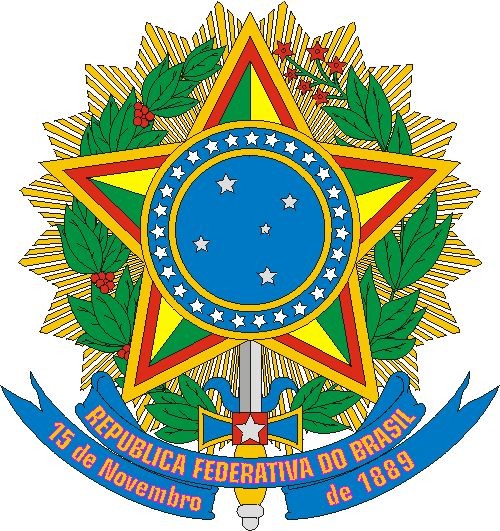 MINISTÉRIO DO TURISMO                                           FUNDAÇÃO CULTURAL PALMARES                                             EDITAL Nº 03/2021 - PRÊMIO PALMARES DE ARTE                                        ANEXO VI - DECLARAÇÃO DE RESPONSABILIDADEEu, ___________________________________________________________, declaro que a inscrição efetuada implica na minha plena aceitação de todas as condições estabelecidas no Edital Prêmio Palmares de Arte. As informações aqui prestadas são verdadeiras e de minha inteira responsabilidade, estando ciente que a falsidade implicará nas penalidades administrativas, civis e criminais cabíveis. 	_Assinatura CandidatoNúmero de documento de identificação RG e/ou CPF: 		_ Local e data*Código Penal. Falsidade ideológica. Art. 299 - Omitir, em documento público ou particular, declaração que dele devia constar, ou nele inserir ou fazer inserir declaração falsa ou diversa da que devia ser escrita, com o fim de prejudicar direito, criar obrigação ou alterar a verdade sobre fato juridicamente relevante: Pena - reclusão, de um a cinco anos, e multa, se o documento é público, e reclusão de um a três anos, e multa, se o documento é particular.